УтвержденИсполнительным вице-президентомпо обеспечению бизнесаОАО «ТНК-ВР Менеджмент»С. Беннеттом15 ноября 2007 годаТехнический стандарт«Транспортная безопасность»(новая редакция)г. Москва2007 год1. Общие положения1.1. ЦельЦелью настоящего Технического стандарта «Транспортная безопасность» (далее - Стандарт) является реализация политики Компании в области охраны труда, промышленной безопасности и охраны окружающей среды (ОТ, ПБ и ООС).Реализация требований настоящего Стандарта позволит снизить потенциальные риски при перевозке людей и грузов и, как следствие, уменьшить число дорожно-транспортных происшествий и серьезность их последствий.1.2. Область примененияНастоящий Стандарт является обязательным в Компании. На основании настоящего Стандарта Общества могут утвердить аналогичный документ в порядке, установленном их учредительными и внутренними документами.Настоящий Стандарт вступает в силу с момента его утверждения.Субъектами применения настоящего Стандарта являются работники Компании, а объектами – транспортные средства, используемые в интересах Компании.Требования настоящего Стандарта распространяются на третьих лиц, выполняющих работы и оказывающих услуги Компании с использованием транспортных средств. Основанием для этого должны служить соответствующие положения договоров, заключаемых Компанией с указанными лицами.Настоящий Стандарт не отменяет необходимости соблюдать требования действующего законодательства РФ в области транспортной безопасности, осуществления транспортных перевозок и т. д. В случае возникновения противоречий между положениями настоящего Стандарта и требованиями действующего законодательства РФ, необходимо руководствоваться требованиями законодательства.1.3. Общие принципыТранспортная безопасность - одно из основных условий успешного осуществления транспортных перевозок в Компании. Уровень транспортной безопасности зависит от организации системы управления в указанной сфере.Основной задачей является сведение к минимуму числа дорожно-транспортных происшествий, причиняемого при их совершении ущерба имуществу, жизни и здоровью людей, а также количества смертельных случаев.1.4. Термины и определенияВедомственные дороги – дороги предприятий, организаций и их объединений, используемые ими для своих технологических или ведомственных нужд.Водитель – управляющий транспортным средством работник Компании или третьего лица, оказывающего услуги/выполняющего работы в интересах Компании.Груз – объект (в том числе изделия, предметы, полезные ископаемые, материалы, сырье, отходы производства и потребления), принятый в установленном порядке для перевозки.Дороги общего пользования – автомобильные дороги, являющиеся государственной собственностью.Дорожно-транспортное происшествие (ДТП) - событие, возникшее в процессе движения по дороге транспортного средства и с его участием, при котором погибли или ранены люди, повреждены транспортные средства, сооружения, грузы либо причинен иной материальный ущерб.Компания – ОАО «ТНК-ВР Менеджмент»Ледовые переправы - переправы, проложенные по ледяному покрову рек, озер и других водных объектов. Могут быть частью временных зимних автодорог (автозимников), временно заменять недействующий мост или в зимний период паромную переправу постоянной автодороги.Маршрут регулярных линий – отрезок автомобильных дорог общего пользования, а также совокупность ведомственных нефтепромысловых дорог в пределах лицензионного участка или района деятельности предприятия.Международные транспортные перевозки – любые транспортные перевозки с пересечением, по крайней мере, одной государственной границы.Междугородние транспортные перевозки – любые транспортные перевозки, осуществляемые за пределы черты города (или иного населенного пункта) на расстояние более 50 км.Опасные участки:- участки автомобильных дорог, проезд по которым сопряжен с повышенным риском возникновения ДТП либо повышенной тяжестью их последствий;- участки автомобильных дорог, движение по которым требует принятия мер, соответствующих обстановке, а также связано с существенным изменением режимов движения и/или на которых установлены или должны быть установлены соответствующие дорожные знаки или проведены иные организационно-технические мероприятия.Организация, осуществляющая транспортные перевозки - Компания, а также третьи лица, оказывающие услуги/выполняющие работы по осуществлению транспортных перевозок в интересах Компании.Отдых – любой непрерывный период, продолжительностью не менее часа, в течение которого член экипажа не участвует в процессе транспортной перевозки и/или осуществлении маневров транспортным средством.Пассажир – лицо, кроме водителя, находящееся в транспортном средстве (на нем), а также лицо, которое входит в транспортное средство (садится на него), а также выходит из транспортного средства (сходит с него).Прицеп – транспортное средство, не оборудованное двигателем и предназначенное для движения в составе с механическим транспортным средством. Термин распространяется также на полуприцепы и прицепы-роспуски.Технический осмотр - проверка соответствия технического состояния и оборудования транспортных средств требованиям нормативных правовых актов, правил, стандартов и технических норм в области обеспечения безопасности дорожного движения.Транспортное средство – принадлежащее организации, осуществляющей транспортные перевозки, устройство, предназначенное для перевозки по дорогам людей, грузов или оборудования, установленного на нем.Транспортные перевозки – любое передвижение транспортного средства по автотранспортным дорогам.Подъездные пути – отрезки автомобильных дорог к пунктам погрузки и выгрузки грузов и оборудования, местам посадки и высадки пассажиров, местам работы технологического транспорта на нефтяных месторождениях и др., обеспечивающие беспрепятственное и безопасное движение транспортных средств и свободное маневрирование их в любое время суток.Регулярные линии – маршруты за пределами черты города (или иного населенного пункта), по которым осуществляется транспортная перевозка через определенные интервалы времени по установленным маршрутам движения с посадкой и высадкой пассажиров (загрузкой и выгрузкой грузов и/или оборудования) на заранее определенных остановках.Регулярные линии, по которым обеспечивается доставка рабочих к месту работы и обратно, называются «специальными регулярными линиями». К таким линиям относятся все ведомственные нефтепромысловые дороги, а также дороги общего пользования, в пределах лицензионного участка, по которым осуществляются транспортные перевозки, непосредственно обеспечивающие производственную деятельность Компании.Член экипажа – водитель или лицо, сопровождающее водителя для оказания ему помощи при выполнении некоторых маневров, и обычно принимающее активное участие в транспортных операциях.2. Основные положения2.1. Состояние транспортного средстваТранспортное средство должно быть пригодно для эксплуатации и поддерживаться в состоянии, обеспечивающим его безопасность, в том числе оборудовано ремнями безопасности.Транспортные средства должны проходить техническое обслуживание, которое обеспечивает безопасность их эксплуатации в соответствии с требованиями завода-изготовителя и нормами действующего законодательства Российской Федерации.Транспортные средства должны проходить проверки (осмотр) технического состояния (Таблица № 1).Таблица № 1Порядок проверки (осмотра) транспортных средствТиповой лист проверки (осмотра) приведен в Приложении № 1 к настоящему Стандарту.Все транспортные средства, используемые в интересах Компании, должны быть оборудованы шинами, соответствующими времени года. Шины должны находиться в состоянии, соответствующем требованиям нормативных документов РФ.Если на шинах требуется устанавливать цепи противоскольжения, то должно быть проведено соответствующее обучение водителей по правильной установке цепей.Транспортные средства, осуществляющие движение по нерегулярным ледовым переправам должны быть укомплектованы спасательными жилетами.2.2. Ремни безопасностиВсе работники Компании, а также третьих лиц, оказывающих услуги/выполняющих работы в интересах Компании, находясь в транспортных средствах, обязаны пристегиваться ремнями безопасности.Данное требование распространяется и при движении на личном и ином автотранспорте, который используется в служебных целях.Использование автомобилей, такси, автобусов и т. д., не оборудованных ремнями безопасности, не допускается.Водителям, перевозящим пассажиров, запрещается начинать движение до тех пор, пока все пассажиры, находящиеся в транспортном средстве не пристегнутся ремнями безопасности.Вновь устанавливаемые ремни безопасности должны соответствовать требованиям нормативных документов РФ.Ремни безопасности на передних сидениях должны быть «трехточечными», если иное не оговорено заводом-изготовителем. Ремни безопасности на задних сидениях легковых автомобилей могут иметь либо «трехточечную», либо «двухточечную» конструкцию, в зависимости от конкретного типа автомобиля.Если в транспортном средстве имеется спальное место, которое предусмотрено для использования во время движения, оно должно быть оборудовано ограничителем перемещения.2.3. Бортовые системы мониторинга транспортного средстваБортовые системы мониторинга транспортного средства (БСМТС) применяются для регистрации некоторых характеристик движения, таких как скорость, ускорение, торможение, километраж, время в пути и других. Рекомендуемые параметры БСМТС по безопасному вождению транспортного средства приведены в Приложении №10 к настоящему документу.Целью применения таких систем является повышение квалификации водителей, выработка у них более безопасного и экономичного стиля вождения.Решение об установке и применении указанных систем оформляется соответствующим приказом Председателя Правления Компании, с указанием порядка их использования и необходимого документирования.Для некоторых групп транспортных средств, установка БСМТС может не потребоваться (например, вилочные погрузчики, работающие на территории объектов Компании).2.4. Медицинское обеспечение безопасности дорожного движенияВодители в обязательном порядке должны проходить предрейсовые и послерейсовые медицинские осмотры в соответствии с требованиями действующего законодательства РФ и Приложении №5 к настоящему документу.При командировании водители проходят предрейсовые медицинские осмотры перед началом командировки и послерейсовые медицинские осмотры по окончании командировки. При длительной командировке водитель проходит текущий медицинский осмотр в местном медицинском учреждении, куда командирован работник.Порядок организации медицинских осмотров водителей определяется руководителем предприятия.Водители транспортных средств должны подвергаться обязательному предварительному и периодическому медицинскому освидетельствованию в порядке и сроки, установленные действующим законодательством РФ.Медицинское освидетельствование кандидатов в водители проводится медицинскими водительскими комиссиями, организуемыми при территориальных и ведомственных лечебно-профилактических учреждениях в порядке, предусмотренном действующим законодательством РФ.Периодические медицинские освидетельствования водителей транспортных средств проводятся с целью определения возможности их дальнейшего допуска к управлению транспортными средствами по состоянию здоровья и физическому развитию с учетом вида транспортных средств.Справка о прохождении водителем периодического медицинского освидетельствования хранится в отделе кадров и является основанием для его допуска к дальнейшей работе на данном типе транспортного средства.При направлении водителя на внеочередное медицинское освидетельствование отделом кадров заполняется бланк направления, в котором указывается причина внеочередного медицинского освидетельствования. При необходимости водитель направляется на внеочередное медицинское освидетельствование в сопровождении медработника специализированного медицинского пункта организации, осуществляющей транспортные перевозки, который представляет водителя комиссии.Водители, состоящие в штате организации, осуществляющей транспортные перевозки, проходят периодическое медицинское освидетельствование за счет средств работодателя. Повторное освидетельствование водителя, направляемого по его инициативе Государственной инспекцией безопасности дорожного движения на медицинское освидетельствование в порядке экспертизы, производится за счет средств водителя.Каждое транспортное средство должно быть оборудовано медицинской аптечкой. Нельзя допускать произвольной замены указанных в перечне лекарственных средств и изделий медицинского назначения. Нельзя применять средства с поврежденной маркировкой и просроченным сроком годности. При использовании любого средства аптечку срочно нужно дополнить.Перечень средств, входящих в аптечку первой помощи приведен в Приложении № 6 к настоящему Стандарту.Аптечка транспортных средств для перевозки опасных грузов дополнительно должна быть укомплектована противоожоговыми пакетами и станцией для промывки глаз (Приложение №7 к настоящему Стандарту).Перечень средств, входящих в аптечку первой помощи для пассажирских автобусов приведен в Приложении № 8 к настоящему Стандарту.Все водители транспортных средств должны иметь навыки оказания первой помощи, а водители транспортных средств для перевозки опасных грузов и перевозки пассажиров должны пройти дополнительное обучение по оказанию первой помощи по 16-ти часовому курсу.Правила оказания само – и взаимопомощи описаны в Приложении № 9 к настоящему Стандарту.2.5 Водители транспортных средствВодители должны быть подготовлены для управления соответствующей категорией транспортных средств, а также не иметь медицинских противопоказаний.Все водители обязаны иметь водительское удостоверение, выданное соответствующим государственным органом для управления конкретной категорией транспортного средства, и незамедлительно информировать своего линейного руководителя обо всех изменениях в этом документе.Установлен следующий минимальный возраст:· не моложе 18 лет - для водителей транспортных средств, включая, в случае необходимости, прицепы или полуприцепы, разрешенной максимальный вес которых не превышает 7,5 т;· не моложе 21 года - для водителей других транспортных средств;· не моложе 21 года – для водителей, занятых перевозкой пассажиров.Водитель, занятый перевозкой пассажиров по маршрутам в радиусе свыше 50 км от обычного места учета транспортного средства, должен, кроме того, отвечать одному из следующих условий:- иметь стаж работы не менее одного года в качестве водителя транспортных средств, разрешенный максимальный вес которых превышает 3,5 т;- иметь стаж работы не менее одного года в качестве водителя транспортных средств, которые предназначены для пассажирских перевозок по маршрутам в радиусе до 50 км от обычного места приписки этих транспортных средств или других типов пассажирских перевозок.Для осуществления перевозок по временным зимним дорогам и ледовым переправам водитель должен иметь соответствующий опыт и общий стаж вождения не менее 3 лет.До принятия на работу кандидаты на должность водителя должны пройти проверку по практическим навыкам вождения.Все штатные водители обязаны подписать Договор по безопасности вождения (Приложение № 2 к настоящему Стандарту). Один экземпляр Договора должен храниться в личном деле работника, другой - у водителя.Все водители проходят обучение по безопасному вождению и аттестацию, которая проводится ежегодно.Для водителей предусматривается дополнительное обучение по следующим разделам:· Защитное вождение;· Специализированное практическое обучение зимнему вождению;· Специализированное обучение управлению спецтехникой.Обучение водителей, как по общим требованиям безопасности дорожного движения, так и специализированное, проводится на регулярной основе.В Программы обучения водителей должны быть включены дополнительные вопросы по особенностям движения в темное время суток и в условиях недостаточной видимости.В Программу обучения водителей «Специализированное практическое обучение зимнему вождению» должны быть включены вопросы обеспечения безопасности при движении по ледовым переправам и «зимникам» для категории водителей, участвующих в таких грузоперевозках.Прохождение обучения оформляется соответствующими сертификатами.Запрещается управление транспортным средством в состоянии усталости. Недостаточное количество времени для отдыха является одной из основных причин ДТП. Продолжительность рабочего времени водителей, режим рабочего времени и времени отдыха водителей устанавливается в соответствии с требованиями законодательства РФ.Разъяснения по вопросам режима работы водителей должны быть включены в программы обучения водителей в соответствии с действующим законодательством РФ.Поездки на расстояние свыше 500 километров выполняются двумя водителями.Водителям запрещается употреблять спиртные напитки или наркотические/токсические препараты, а также любые другие вещества или медикаменты, которые могут повлиять на их способность управлять транспортным средством. Нарушения этого требования недопустимы. Любой работник Компании, у которого возникли подозрения, что водитель транспортного средства находится под воздействием вышеуказанных веществ, должен отказаться от поездки, принять меры к ее недопущению и проинформировать своего линейного руководителя, а также сообщить о данном факте в соответствии с внутренними документами Компании, устанавливающими порядок передачи оперативных сообщений о происшествиях.2.6. Общие требования при движении на транспортном средствеВо время движения водителям запрещается пользоваться мобильными телефонами (включая передачу текстовых сообщений) или иными средствами связи. Если водителю необходимо воспользоваться мобильным телефоном во время поездки, следует остановить транспортное средство в соответствии с Правилами дорожного движения.Во время движения все водители обязаны включать фары ближнего света, в том числе и в дневное время.Включенные фары ближнего света увеличивают видимость транспортного средства в дневное время и уменьшают вероятность ДТП.Движение транспортного средства задним ходом является одним из наиболее опасных элементов движения и поэтому необходимо стараться избегать ситуаций, в которых необходимо двигаться задним ходом.При остановке (парковке) необходимо, по возможности, поставить транспортное средство таким образом, чтобы первым движением при выезде было движение вперед, так как большое количество наездов на пешеходов происходит именно при движении задним ходом.Перед тем, как начать движение задним ходом, водитель должен подать два звуковых сигнала. Если в транспортном средстве находятся также иные члены экипажа, при совершении движения задним ходом необходимо воспользоваться их помощью.Водители мотоциклов, снегоходов и других подобных транспортных средств, а также их пассажиры, обязаны надевать защитные шлемы.Запрещается использование антирадаров на всех транспортных средствах, осуществляющих перевозки в интересах Компании.Во всех случаях, когда водитель покидает транспортное средство, он обязан заглушить двигатель и использовать ручной тормоз. В случае, когда водитель покидает транспортное средство, а заглушить двигатель невозможно, необходимо подложить противооткатные башмаки под колесо, чтобы предотвратить самопроизвольное движение транспортного средства как вперед, так и назад. Данное требование также обязательно при проведении погрузочно–разгрузочных работ.Водитель должен убедиться, что груз, в том числе внутри пикапов и легковых автомобилей, правильно и надежно закреплен, и не нарушены соответствующие требования завода-изготовителя и установленные законодательством ограничения по грузу для данного транспортного средства.В транспортных средствах для перевозки пассажиров количество пассажиров не должно превышать заявленного в спецификации завода-изготовителя.Водитель несет полную ответственность за то, чтобы не было превышено допустимое количество пассажиров для транспортного средства, и ни при каких условиях не должен допускать нарушения данного требования.Скорость движения в темное время суток должна быть снижена не менее чем на 10 км/час от максимальной разрешенной скорости на данном участке дороги.При наличии атмосферных осадков, тумана и иных условий недостаточной видимости или отсутствии укрепленных обочин – не менее чем на 20 км/час от максимальной разрешенной скорости на данном участке, в том числе в соответствии с дорожными знаками.При совокупности вышеуказанных условий (темное время суток, недостаточная видимость) скорость должна быть снижена не менее чем на 30 км/ч.На опасных участках дорог с высокой плотностью движения транспортных средств должен быть организован радарный контроль скоростного режима.В должностных инструкциях водителей должны быть отражены вопросы обеспечения безопасности при движении транспорта в темное время суток и в условиях недостаточной видимости.При движении нескольких транспортных средств водители должны информировать друг друга о существующих опасностях на дороге. Обучение приемам и порядку такого информирования производится в ходе проведения инструктажей водителей.2.6.1 Особенности осуществления перевозок в зимнее времяДо наступления зимнего периода необходимо подготовить в достаточном количестве средства подогрева двигателей, утеплительные чехлы, войлочные маты, коврики и т. п., а также специальные указатели для дополнительного оборудования автозимников и дальнейшего улучшения путевой обстановки.Вахтовые автомобили и автобусы должны быть укомплектованы дополнительными отопительными устройствами. Конструкция систем отопления должна исключать возможность попадания газов в кабину или кузов транспортного средства (салон автобуса, кузов-фургон и т. п.) как из подкапотного пространства, так и из отопителя. Запрещается использование различных самодельных соляро-бензиновых отопителей.Зимние автомобильные дороги (автозимники) должны быть на всем протяжении обозначены вешками, иметь указатели и подготовлены к движению колонн автомобильных и тракторных поездов, обеспечивая их безопасное, бесперебойное и удобное движение с заданными расчетными скоростями и нагрузками.При выезде в рейс необходимо тщательно проверить техническую исправность транспортных средств, регулировку механизмов и систем, а также целостность и надежность всех элементов зимней оснастки, особенно утепления двигателя и радиатора, утепления и обогрева кабины.Необходимо помнить, что устранение любых неисправностей в пути на морозе сопряжено с большими трудностями и может привести к обморожению рук водителя, длительному простою транспортного средства и его замораживанию.Утепление кабины рекомендуется производить следующим образом: потолок и задняя стенка кабины должны быть изнутри обиты утепляющим материалом (стеганные чехлы, байковые одеяла и т. п.); все неплотности в соединении кабины и ее дверок должны быть тщательно заделаны войлоком или утепляющими материалами; пол кабины утепляется войлочным ковриком с прорезями для рычагов управления. Кроме того, у транспортных средств с дизельными двигателями необходимо тщательно проверить утепление топливных баков, топливопроводов, исправность подогрева топливных баков.Обязательно иметь при транспортном средстве лом, лопату, топор, трос, жесткий буксир, а также цепи противоскольжения.Руководство организации, осуществляющей транспортные перевозки, перед отправлением транспортных средств в рейс по автозимникам и ледовым переправам должно убедиться в их приемке в эксплуатацию и открытии движения по ним, информировать водителей об особенностях маршрута, мерах безопасности в пути и местонахождении ближайших органов ГИБДД, медицинской помощи, эксплуатации дороги, пункты обогрева, приема пищи, отдыха водителей и технической помощи.Перед направлением транспортных средств по маршрутам, имеющим ледовые переправы через реки, озера и другие водоемы, работник подразделения Компании, отвечающего за транспортную безопасность, должен убедиться в их приемке и открытии для эксплуатации, а также уточнить допустимый максимальный вес транспортных средств с грузом, установленный для данной ледовой переправы.Указанная информация должна быть получена в дорожных организациях, в чьем ведении находятся соответствующие ледовые переправы.На ледовой переправе движение транспортных средств допускается только в один ряд. При этом дистанция между транспортными средствами должна быть не менее 30 м.Транспортные средства массой свыше 25 т пропускаются с минимальной дистанцией не менее 70 м впереди и сзади.При транспортировке грузов с массой более 60 т на гусеничном и более 40 т на колесном ходу прекращается движение всего остального транспорта на данной полосе.Выезд транспортных средств на переправу должен осуществляться со скоростью не более 10 км/час, без толчков и торможений. Транспортные средства при этом должны двигаться по переправе на пониженной передаче.Транспортные средства должны двигаться по переправе со скоростью не более 20 км/час. В случае необходимости торможение должно осуществляться плавно, без резких движений рулевого колеса.Категорически запрещается:- перемещение транспортных средств в туман или пургу;- остановки, рывки, развороты, обгоны транспортных средств, заправка их горючим;- сливать горячую воду из системы охлаждения на лед (при необходимости воду сливают в ведра, которые относят за пределы очищенной от снега полосы и выливают рассеивающей струей по снежному покрову);- пропуск по ледовой переправе транспортных средств, вес которых с грузом превышает грузоподъемность льда;- перевозка по ледовой переправе пассажиров в транспортных средствах.При обнаружении трещин на ледовой переправе (дороге) водитель обязан немедленно сообщить об этом работникам, эксплуатирующим переправу и дежурному диспетчеру своей организации, для принятия необходимых мер, после чего дежурный диспетчер организации должен незамедлительно проинформировать Диспетчерскую службу Компании.Во время оттепелей в весенний период движение по переправе рекомендуется организовать в наиболее холодное время суток; утром и ночью.Весной движение по переправе прекращается:- при появлении на льду колеи, заполненной водой;- при образовании сквозных трещин шириной более 15 см;- при уменьшении толщины и прочности льда;- при разрушении льда у съездов.Стоянка транспортных средств на ледовой переправе запрещена. При вынужденной остановке транспортного средства объезд его допускается только с разрешения лиц, ответственных за состояние ледовой переправы.Неисправные транспортные средства должны быть немедленно отбуксированы на берег тросом не короче 50 м.Вблизи переправы должны быть запасы песка и других материалов, необходимых в процессе эксплуатации и ремонта. Кроме того, для возможности эвакуации с рабочей полосы переправы неисправных транспортных средств, вблизи нее должны находиться тягачи с необходимым такелажем.Для возможности экстренного покидания транспортного средства при движении по ледовым переправам необходимо держать двери, окна и люки транспортного средства открытыми, ремни безопасности отстегнутыми. При этом должен быть обеспечен внешний визуальный контроль движения транспортного средства по ледовой переправе.Водителям транспортных средств категорически запрещается самовольно изменять маршрут движения, двигаться по участкам ледового покрова рек, озер и других водоемов, не предусмотренных для проезда транспорта.С водительским составом должен быть проведен дополнительный инструктаж по вопросам обеспечения безопасности при движении по ледовым переправам (временным зимним дорогам) и правилам пользования переправой.2.7. Продолжительность управления транспортным средством, перерывы, продолжительность отдыхаПри суммированном учете рабочего времени, продолжительность управления транспортным средством в течение периода ежедневной работы (смены) не может превышать девяти часов, а при перевозке тяжеловесных, длинномерных и крупногабаритных грузов не может превышать 8 часов. По согласованию с работником оно может быть увеличено не более 2 раз в неделю до десяти часов. При этом суммарная продолжительность управления транспортным средством за две недели подряд не может превышать 90 часов.В случае, когда при осуществлении междугородних перевозок водителю необходимо доехать до соответствующего места отдыха, продолжительность ежедневной работы (смены) может быть увеличена до 12 часов.После первых трех часов непрерывного управления транспортным средством водителю предоставляется специальный перерыв для отдыха продолжительностью не менее 15 минут, в дальнейшем перерывы такой продолжительности предусматриваются не более, чем через каждые два часа.Если пребывание водителя в транспортном средстве предусматривается продолжительностью более 12 часов, либо расстояние превышает 500 км, в рейс направляются два водителя. Смена водителей должна осуществляться не реже чем через 3 часа. При этом транспортное средство должно быть оборудовано спальным местом для отдыха водителя.Частота перерывов в управлении транспортным средством для кратковременного отдыха водителя и их продолжительность указываются в «Плане автотранспортной перевозки» (Приложение №3 к настоящему Стандарту).В течение этих перерывов водитель не должен выполнять никакой другой работы.При суммированном учете рабочего времени сверхурочная работа в течение рабочего дня (смены) вместе с работой по графику не должна превышать 12 часов.Сверхурочные работы не должны превышать для каждого водителя четырех часов в течение двух дней подряд и 120 часов в год.При суммированном учете рабочего времени продолжительность ежедневного (междусменного) отдыха должна быть не менее двойной продолжительности времени работы в предшествующий отдыху рабочий день (смену)Если в течение каждых 30 часов транспортным средством управляли два водителя, каждый водитель должен иметь период отдыха, продолжительностью не менее восьми последовательных часов.Ежесуточный период отдыха может использоваться на транспортном средстве, если на нем имеется спальное место и это транспортное средство находится на стоянке.При поездке в ночное время график работы водителей должен быть составлен таким образом, чтобы обеспечить предоставление дополнительного времени отдыха водителям при рабочей смене продолжительностью более 10 часов.Вопросы труда и отдыха водителей должны быть включены в программы предрейсового инструктажа.2.8. Организация транспортных перевозок. Планирование поездок и оценка рисков.Для поездок, сопряженных с повышенным риском (перевозки грузов на большие расстояния, работы в условиях бездорожья, перевозки нестандартных (негабаритных) грузов, движение по ледовым переправам, временным зимним дорогам, в ночное время, в условиях пониженной видимости и т. д.) необходимо составить план поездки.Такой план должен составляться уполномоченным представителем организации, осуществляющей транспортные перевозки. В этот план необходимо включать раздел по соблюдению соответствующих мер безопасности, которые определяются на основе оценки рисков в каждом конкретном случае. По возможности следует ограничить число поездок в темное время суток.При планировании поездок в темное время суток необходимо определять опасные участки на дороге, имеющиеся риски, места отдыха водителей, медпункты и т. д.При проведении перевозок по ледовым переправам и временным зимним дорогам необходимо осуществлять оценку риска «Травмирование персонала и повреждение транспортного средства при его движении по временным зимним дорогам и ледовым переправам».Меры, предшествующие транспортной перевозке.Перед началом транспортной перевозки ответственные лица организации, осуществляющей транспортные перевозки, обязаны:- обеспечить проведение обязательного предрейсового инструктажа со всеми потенциальными участниками перевозки. Факт проведения предрейсового инструктажа должен быть официально зарегистрирован;- убедиться, что маршрут движения четко определен;- проконтролировать определение потенциальных факторов риска, особенно на опасных участках маршрута движения, на ледовых переправах, при этом следует принимать во внимание рельеф местности, погодные условия, время суток, известные опасные участки дороги, ограничения скорости, наличие населенных пунктов и т. д.;- проконтролировать наличие у водителя водительского удостоверения на право управления транспортным средством соответствующей категории, регистрационных документов на данное транспортное средство, а при наличии прицепа – на прицеп, документов подтверждающих право владения, или пользования, или распоряжения данным транспортным средством, а при наличии прицепа – на прицеп (в случае управления транспортным средством в отсутствие его владельца), путевого листа, лицензионной карточки и документов на перевозимый груз, а при перевозке крупногабаритных, тяжеловесных и опасных грузов - документов, предусмотренных правилами перевозки этих грузов;- выдать водителю утвержденный «План транспортной перевозки» со всеми заполненными графами с указанием маршрута, подписями руководителя, контрольного механика и водителя. План выдается только на одну поездку. После завершения поездки, план подлежит сдаче и хранится в организации, осуществляющей транспортные перевозки, в течение одного года;- обеспечить прохождение водителем медицинского осмотра перед выездом на линию, и после завершения поездки;- удостовериться в том, что для поездки выделены соответствующие транспортные средства и что при их выборе были приняты во внимание идентифицированные факторы риска;- убедиться, что привлеченные к выполнению задачи водители обладают необходимой квалификацией и допущены к управлению соответствующим типом транспортного средства и вождению в условиях, в которых будет осуществляться перевозка;- убедиться, что физическое и психическое состояние водителей отвечает предъявляемым требованиям, при этом особое внимание следует обратить на количество часов предшествующей рабочей нагрузки, количество часов предшествующего отдыха и т. д.;- удостовериться, что водители и пассажиры полностью проинструктированы относительно деталей поездки – маршрута, факторов риска, мест запланированных остановок и т. д.;- убедиться, что проведен предрейсовый техосмотр транспортного средства в соответствии с установленным порядком;- убедиться, что груз размещен и закреплен правильно;- убедиться, что при составлении графика поездки и планировании остановок для отдыха, учтены требования к физическому состоянию водителя;- обеспечить условия для питания и отдыха водителей на маршрутах перевозок;- предусмотреть время и место отдыха водителей в пути при направлении в дальние рейсы или на работу в отрыве от основной базы производственного общества;- проконтролировать время прибытия транспортного средства в пункт назначения. Если транспортное средство не прибывает в назначенное время, лица, находящиеся в пункте назначения, должны проводить мероприятия по плану, составленному на случай возникновения непредвиденных обстоятельств.Каждый водитель, выполняющий международные, междугородные, а также иные транспортные перевозки вне регулярных линий, должен быть обеспечен «Планом транспортной перевозки» по маршруту с указанием времени прохождения остановок, населенных пунктов и других ориентиров, картой маршрутов с указанием опасных участков и т. д.Во время рейса водитель обязан производить периодический осмотр транспортного средства. Проверке подлежит следующее:- давление воздуха в шинах (инструментально);- наличие утечек масла и охлаждающей жидкости (визуально);- затяжка колесных гаек (инструментально);- шланги пневмосистемы и их соединения (визуально);- надежность крепления груза и затяжку крепежных тросов и цепей;- груз на предмет повреждений (визуально).Проверка проводится после завершения отдыха водителя во время специальной остановки (при этом фактическое время отдыха не должно включать в себя время, затраченное на проведение проверки).Водитель также обязан произвести общий визуальный осмотр транспортного средства и перевозимого груза. При необходимости должны быть очищены внешние световые приборы, световозвращатели и номерные знаки.2.8.1. Организация транспортных перевозок на регулярных линияхОрганизация, осуществляющая транспортные перевозки, совместно с лицом, в ведении которого находятся автомобильные дороги, железнодорожные переезды, паромные и ледовые переправы, должны составить реестр регулярных линий транспортных перевозок.На каждый маршрут регулярных линий должен быть составлен паспорт и карта маршрута с указанием опасных мест. В указанные документы должны своевременно вноситься данные об изменении дорожных условий. Формы паспорта и карты маршрута приведены в Приложении № 4 к настоящему документу.Подразделение Компании, отвечающее за транспортную безопасность (если перевозка осуществляется Компанией самостоятельно) или руководство третьего лица, оказывающего услуги, выполняющими работы в интересах Компании (если перевозка осуществляется с привлечением третьего лица), перед началом перевозок по регулярным линиям, а также в процессе их выполнения, обязано осуществить оценку рисков и соответствия дорожных условий установленным требованиям безопасности движения на маршрутах транспортных перевозок.Оценка соответствия состояния автомобильных дорог и подъездных путей требованиям безопасности движения осуществляется на основании обследования, проводимого специально созданной комиссией Компании. Если перевозки осуществляются третьими лицами, оказывающими услуги, выполняющими работы в интересах Компании, в состав указанной комиссии включаются также представители данных третьих лиц.Факторы, которые необходимо учитывать при оценке рисков:Обследование дорожных условий на маршрутах регулярных линий транспортных перевозок должно осуществляться не реже двух раз в год (зимний и летний период). По результатам обследования дорожных условий составляется акт, в котором перечисляются выявленные риски, угрожающие безопасности движения, и принимаются следующие возможные меры:- не открывать движение на маршруте перевозок до принятия необходимых мер;- прекратить движение на маршруте или изменить маршрут движения;- изменить режимы движения на маршруте (скорость, тоннаж, габариты и т. д.).Ограничение скорости передвижения транспортных средств должно быть установлено также в зависимости от времени года, неудовлетворительных погодных условий и т. д. Режимы движения транспортных средств определяются приказом или распоряжением руководства организации, осуществляющей транспортные перевозки, и обязательны для исполнения всеми работниками, в том числе работниками лиц, оказывающих услуги/выполняющих работы в интересах Компании, если такое условие включено в заключенные с ними договоры.Подразделение Компании, отвечающее за транспортную безопасность (если перевозка осуществляется Компанией самостоятельно) или руководство третьего лица, оказывающего услуги, выполняющими работы в интересах Компании (если перевозка осуществляется с привлечением третьего лица), обязано скорректировать в зависимости от результатов обследования режим движения (в случае существенного ухудшения дорожных условий, а также на осенне-зимний период и т. д.).График транспортных перевозок должен разрабатываться в соответствии с установленными в организации, осуществляющей транспортные перевозки, правилами, на основе нормирования скоростей на действующих маршрутах регулярных линий. Нормативы скорости движения должны обеспечивать безопасные режимы движения транспортных средств в реальных условиях движения на маршруте, соответствовать скорости, разрешенной Правилами дорожного движения, организации дорожного движения, учитывая время задержек на железнодорожных переездах и т. п.Графики выпуска пассажирских транспортных средств на линию должны формироваться с учетом изменения пассажиропотоков по дням недели и часам суток в целях обеспечения перевозок пассажиров без нарушения норм вместимости транспортных средств.Каждый водитель, выполняющий транспортные перевозки на регулярных линиях, должен быть обеспечен картами маршрутов с указанием опасных участков, перечнем возможных рисков и контрольных мер.Типовой перечень возможных рисков и контрольных мер:При критических изменениях дорожных или метеорологических условий, создающих угрозу безопасности транспортных перевозок (разрушение дорожного покрытия, гололед, сильный туман, заносы и т. д.), руководство организации, осуществляющей транспортные перевозки, обязано провести оперативную корректировку графиков движения в сторону снижения скорости или изменения маршрута движения, вплоть до прекращения движения транспортных средств. При этом вносятся необходимые изменения в Путевой лист и План транспортной перевозки.В случае обнаружения водителями на маршрутах движения или в местах погрузки-разгрузки грузов неучтенных рисков, водителями должен осуществляться их учет и предприниматься соответствующие меры по сокращению или исключению рисков.Должностные лица организации, осуществляющей транспортные перевозки, имеют право осуществлять контроль на регулярных линиях, при его проведении останавливать транспортные средства и принимать при выявлении нарушений необходимые меры.Подразделение Компании, отвечающее за транспортную безопасность (если перевозка осуществляется Компанией самостоятельно) или руководство третьего лица, оказывающего услуги, выполняющими работы в интересах Компании(если перевозка осуществляется с привлечением третьего лица), обязано обеспечить выполнение требований, отражающих порядок и особенности организации различных видов перевозок, в том числе крупногабаритных, тяжеловесных и опасных грузов. Полная масса транспортных средств не должна превышать фактическую грузоподъемность расположенных на маршрутах мостов, эстакад, путепроводов, других искусственных сооружений.Водители обязаны:- строго соблюдать установленные маршруты движения;- не превышать установленный скоростной режим движения;- учитывать влияние дорожно-климатических факторов на маршрутах движения.2.8.2 Организация транспортных перевозок вне регулярных линийВ организации, осуществляющей транспортные перевозки, должен быть внедрен процесс планирования международных, междугородних, а также иных перевозок вне регулярных линий за пределами лицензионного участка или района деятельности организации, осуществляющей транспортные перевозки.Процесс планирования транспортных перевозок должен включать в себя следующие этапы:- определение рисков каждой поездки (разбор маршрута движения), их снижение и распространение информации о рисках;- составление «Плана транспортной перевозки» (Приложение № 3 к настоящему Стандарту) и его утверждение.Последовательность проведения разбора маршрута:А. Общая характеристика маршрута - протяженность маршрута, интенсивность движения с учетом времени суток, состав транспортного потока, качество и состояние дорожного покрытия, особенность заезда к местам погрузки-выгрузки и т. д.Б. Опасные участки и ситуационный анализ ДТП на маршруте - на карте маршрута с привязкой к километровой сетке или более мелким элементам дорожной обстановки определяется дислокация мест концентрации ДТП, опасных участков, обозначенных предупреждающими знаками, а также необозначенных участков, на которых наблюдается повышенное число нарушений (анализ происшествий проводится на основании материалов внутренних расследований, данных ГИБДД, по результатам опроса водителей).В. Влияние дорожно-климатических (или иных факторов) на безопасность проезда по маршруту движения.Приняв решение о необходимости транспортной перевозки вне регулярных линий ответственные лица организации, осуществляющей транспортные перевозки, обязаны предпринять меры, предшествующие транспортной перевозке, указанные в п. 2.8 настоящего Стандарта.2.8.3 Условия, при которых транспортные перевозки временно прекращаютсяДвижение транспортных средств временно прекращается в следующих случаях:- в туман, ливень, град, метель, снегопад, пылевую бурю и при пожарах при условии, что при этом видимость из кабины водителя в светлое или темное время суток при дальнем свете фар вне населенных пунктов составляет менее 50 м, в городе менее 30 м. Под видимостью из кабины водителя следует понимать максимальное расстояние четкого, без напряжения зрения водителя, распознание объектов на дороге, встречных и попутных транспортных средств, пешеходов и т. д. Исключение составляют случаи, когда на отдельных участках маршрута (не превышающих 300 м), видимость ограничена до расстояния менее 50 м (в низинах, балках, долинах рек). При этом водитель, как минимум, должен видеть кромку земляного полотна, выполнять необходимые меры предосторожности и двигаться со скоростью не более 20 км/ч;- при гололеде, обледенелом дорожном покрытии, скорость движения не может быть более 20 км/час, при этом должны быть обеспечены условия безопасности дорожного движения. Исключение могут представлять маршруты, где протяженность зоны гололеда не превышает ста метров на городских маршрутах, один километр на пригородных маршрутах и три километра – на междугородних, а также при отсутствии уклонов дороги более 4%;- при скорости ветра более 25 м/с;- если известно, что на дороге имеются снежные, песчаные заносы или другие препятствия, которые могут препятствовать движению транспортного средства;- при пересечении ледовых переправ при отсутствии информации о толщине льда и его грузоподъемности;- на междугородних маршрутах и маршрутах регулярных линий при температуре воздуха -400С и ниже. Организации, осуществляющие регулярные перевозки пассажиров, могут отступать от требований данного пункта в случае, если перевозка людей осуществляется несколькими автобусами в группе, причем их загрузка должна позволять при выходе из строя одного из автобусов пересадить его пассажиров в другие. Организации, осуществляющие технологические перевозки грузов или работу технологического транспорта, могут отступать от требований данного пункта, если движение основного транспортного средства осуществляется в группе или с машиной (или машинами) сопровождения. При этом, водители должны быть обеспечены мобильными или спутниковыми телефонами;- покрытия дороги водой, снегом или в других случаях, когда водитель четко не видит ее границ;- если при проведении на дороге ремонтных работ, появились условия, представляющие опасность для здоровья и жизни перевозимых пассажиров и водителя;- стихийных явлений, аварий на нефтяных, газовых, тепловых, электрических и других коммуникациях, пожарах, когда возникают условия, угрожающие безопасности транспортных перевозок (селевые потоки, частичное разрушение участков дорог, инженерных сооружений вследствие оползней, ледохода, наводнения, землетрясения и т. д.).В случае возникновения на дорогах условий, опасных для движения транспортных средств, право временного прекращения транспортных перевозок представляется диспетчерским службам и службам оперативного управления производством с немедленным предоставлением информации в подразделение Компании, отвечающее за транспортную безопасность (если перевозка осуществляется Компанией самостоятельно), или руководству третьего лица, оказывающего услуги, выполняющими работы в интересах Компании (если перевозка осуществляется с привлечением третьего лица).Подразделение Компании, отвечающее за транспортную безопасность (если перевозка осуществляется Компанией самостоятельно), или руководству третьего лица, оказывающего услуги, выполняющими работы в интересах Компании (если перевозка осуществляется с привлечением третьего лица) после получения информации об условиях, опасных для движения, принимают решение о прекращении и возобновлении транспортных перевозок, о чем с немедленно информируют водителей.Если на маршруте водитель принимает решение о прекращении движения самостоятельно, он сообщает об этом диспетчерской службе или в подразделение Компании, отвечающее за транспортную безопасность (если перевозка осуществляется Компанией самостоятельно), или руководству третьего лица, оказывающего услуги, выполняющими работы в интересах Компании (если перевозка осуществляется с привлечением третьего лица). В случае, когда водитель в сложной дорожно-климатической обстановке принимает решение о продолжении движения по маршруту, он должен обеспечить безопасность движения всеми имеющимися в его распоряжении средствами (световая и звуковая сигнализация, выбор соответствующей скорости движения, сопровождение другими транспортными средствами и т. д.). В этом случае водитель должен двигаться со скоростью, обеспечивающей безопасную доставку пассажиров и грузов, независимо от норм времени на пробег и других нормативов. С водителями транспортных средств перед выездом на линию должен проводиться инструктаж, в котором должно быть предусмотрено, что при возникновении опасных условий водитель обязан остановить транспортное средство в безопасном месте (съезде, площадке отдыха, обочине), приняв все меры по безопасности пассажиров, предотвращению наезда других транспортных средств.2.9. ОтветственностьРуководители Бизнес-направлений/функций Компании несут персональную ответственность за обеспечение выполнения мероприятий в сфере транспортной безопасности в том числе за:· внедрение настоящего Стандарта в Компании;· организацию обучения работников соблюдению требований настоящего Стандарта;· проведение проверок и контроль за выполнением требований настоящего Стандарта;· принятие необходимых корректирующих мер;· обеспечение выполнения требований настоящего Стандарта лицами, оказывающими услуги/выполняющими работы в интересах Компании.Бизнес-функция «Безопасность» Компании оказывает поддержку руководству Компании и лицам, оказывающим услуги/выполняющим работы в интересах Компании, по следующим направлениям:· организация в рамках компетенции Бизнес-функции «Безопасность» контроля выполнения настоящего Стандарта и Правил дорожного движения водителями и пассажирами;· организация направления материалов по выявленным нарушениям руководству Компании/ и лицам, оказывающим услуги/выполняющим работы в интересах Компании, для принятия корректирующих мер с передачей копий материалов в подразделения ОТ, ПБ и ООС Компании;· подготовка региональными представителями Бизнес-функции «Безопасность» обобщенных представлений по нарушениям и показателям безопасности дорожного движения в адрес руководства Компании.Управление по ОТ, ПБ и ООС оказывает поддержку руководству Компании и лицам, оказывающим услуги/выполняющим работы в интересах Компании по следующим направлениям:· проведение обучения транспортной безопасности совместно с руководством Компании и лицами, оказывающими услуги/выполняющими работы в интересах Компании;· проведение аудитов и инспекционных проверок совместно с представителями служб безопасности, руководством Компании и лицами, оказывающими услуги/выполняющих работы в интересах Компании;· организация независимых проверок и аудитов и внесение руководству Компании и лицам, оказывающим услуги/выполняющим работы в интересах Компании, предложений по корректирующим мерам;· мониторинг показателей и тенденций по безопасности дорожного движения и представление руководству Компании и лицам, оказывающим услуги/выполняющим работы в интересах Компании, обобщенных результатов анализа;· подготовка предложений руководству Компании.В целях реализации настоящего Стандарта в Таблице № 2 определяются рекомендуемые меры дисциплинарного взыскания, которые могут быть применены к работникам в соответствии с Трудовым кодексом РФ за нарушение настоящего Стандарта:Таблица № 2Меры дисциплинарного взысканияПоложения Таблицы № 2 не исключают права Компании применять к работнику более строгое дисциплинарное взыскание за соответствующее нарушение, в том числе и увольнение, в случае, если он имеет дисциплинарное взыскание за нарушение, предусмотренное другим пунктом Таблицы, или за дисциплинарный проступок не связанный с нарушением требований настоящего Стандарта.2.10. Расследование ДТПДТП должны расследоваться в соответствии с установленным в Компании порядком, описывающей расследование происшествий. Поскольку ДТП являются одной из основных причин смертельных и несчастных случаев в производственной деятельности Компании, важно выявлять и понимать причины, приведшие к ДТП, а не только установить виновных лиц.Внутреннее расследование ДТП должно проводиться силами специалистов по ОТ, ПБ и ООС Компании. В случае крупного или значительного ДТП для осуществления взаимодействия с правоохранительными органами и оказания им содействия в проведении расследования на самой ранней стадии должны быть привлечены представители Бизнес-функции «Безопасность» Компании.2.11. ОтчетностьПорядок предоставления отчетности по транспортной безопасности установлен соответствующими внутренними документами Компании, регламентирующими представление оперативной и периодической отчетности по ОТ, ПБ и ООС.Приложение № 1к Техническому стандарту«Транспортная безопасность»Типовой лист контрольного осмотраДанный типовой контрольный лист предназначен для оценки пригодности к дальнейшей эксплуатации автотранспортных средств, принадлежащих Компании, или организации.Наличие Технической документации, печатной специальной продукцииТехническое состояние автомобиляПриложение № 2к Техническому стандарту«Транспортная безопасность»Типовой Договор по безопасности вождения№ _________ от ___ ____________ 200__ г.Приложение № 3к Техническому стандарту «Транспортная безопасность»ТИПОВОЙ ПЛАН ТРАНСПОРТНОЙ ПЕРЕВОЗКИСВЕДЕНИЯ О МАРШРУТЕ ДВИЖЕНИЯРЕЖИМ ДВИЖЕНИЯ ТРАНСПОРТНОГО СРЕДСТВА ПО МАРШРУТУКАРТА маршрута с указанием линейных и дорожных сооруженийПринятые сокращения, используются для нанесения на карту особенностей дорогипо маршруту следования ТС:(Пример)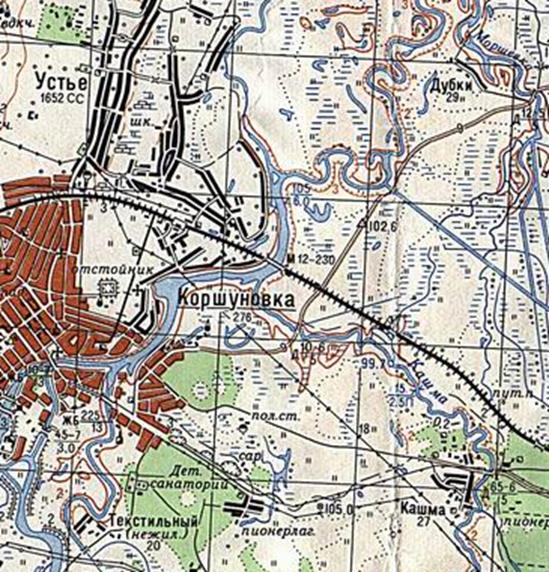 Памятка для водителя- Двигаться на маршруте согласно Правилам дорожного движения, разметке, требованиям ГИБДД;- Особое внимание уделять движению при пересечении перекрестков, железнодорожных переездов, вблизи детских и учебных заведений, в населенных пунктах;- Опасные участки: уклон более 6%, закругление с радиусом менее 30 метров.Приложение № 4к Техническому стандарту«Транспортная безопасность»Паспортрегулярных линий транспортных перевозок (типовая форма)Карта маршрута с указанием линейных и дорожных сооруженийПринятые сокращения, используются на нанесения на карту особенностей дорогипо маршруту следования ТС:(Пример)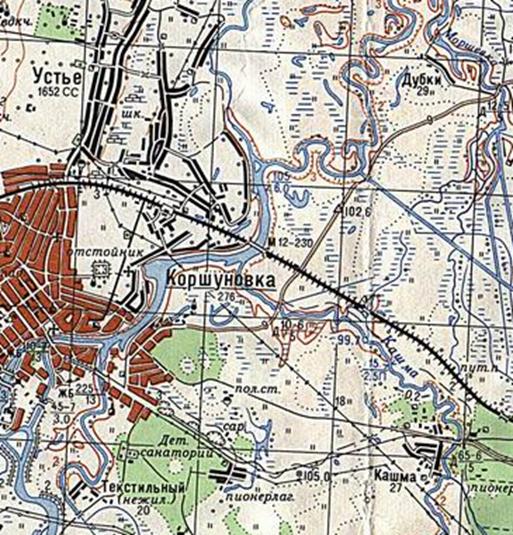 Памятка для водителя- Двигаться на маршруте согласно Правилам дорожного движения, разметке, требованиям ГИБДД;- Особое внимание уделять движению при пересечении перекрестков, железнодорожных переездов, вблизи детских и учебных заведений, в населенных пунктах;- Опасные участки: уклон более 6%, закругление с радиусом менее 30 метров.Приложение № 5к Техническому стандарту«Транспортная безопасность»Организация работы медицинского пункта по проведению предрейсовых и послерейсовых осмотров водителей транспортных средств1. Общие положения1.1. Предрейсовые и послерейсовые медицинские осмотры водителей автотранспортных средств проводятся медицинским работником организаций, а также медицинскими работниками учреждения здравоохранения на основании заключаемых договоров между организациями и учреждениями здравоохранения.1.2. Целью предрейсовых и послерейсовых медицинских осмотров водителей является выявление лиц, которые по медицинским показаниям не могут быть допущены к управлению автомобилем как с позиции обеспечения безопасности дорожного движения, так и охраны здоровья водителя и пассажиров.1.3. Предрейсовые и послерейсовые медицинские осмотры проводятся только медицинским персоналом, имеющим соответствующий сертификат, а медицинское учреждение - лицензию.1.4. Предрейсовые и послерейсовые медицинские осмотры водителей проводятся в организациях всех форм собственности, имеющих автомобильный транспорт.1.5. Предрейсовые и послерейсовые медицинские осмотры проводятся медицинским работником, как на базе организации, так и в условиях медицинского учреждения.2. Организация проведения предрейсовых и послерейсовых медицинских осмотров2.1. При предрейсовом и послерейсовом медицинском осмотре проводится:- сбор анамнеза;- определение артериального давления и пульса;- определение наличия алкоголя и других психотропных веществ в выдыхаемом воздухе или биологических субстратах одним из официально признанных методов;- при наличии показаний - любые другие разрешенные медицинские исследования, необходимые для решения вопроса о допуске к работе.2.2. Для водителей, больных гипертонической болезнью, определяется индивидуальная норма артериального давления по результатам замеров не менее чем десяти предрейсовых и послерейсовых медицинских осмотров.2.3. При решении вопроса о возможности допуска водителя к управлению автомобилем медицинский работник, проводящий предрейсовый и послерейсовый медицинский осмотр, учитывает принадлежность водителя к одной из групп риска, возраст, стаж работы в профессии, условия работы и xapактep производственных факторов.2.4. Водители не допускаются к управлению автомобилем в следующих случаях:- при выявлении признаков временной нетрудоспособности;- при положительной пробе на алкоголь, на другие психотропные вещества и наркотики в выдыхаемом воздухе или биологических субстратах;- при выявлении признаков воздействия наркотических веществ;- при выявлении признаков воздействия лекарственных или иных веществ, отрицательно влияющих на работоспособность водителя.2.5. При допуске к рейсу на путевых листах ставится штамп "прошел предрейсовый медицинский осмотр" и подпись медицинского работника, проводившего осмотр.2.6. По результатам предрейсового и послерейсового медицинского осмотра ведется полицевой учет отстраненных от работы водителей, для чего используются бланки карт амбулаторного больного (форма 25). В карту заносятся результаты освидетельствования (анамнез, объективные данные осмотра, причина отстранения).3. Руководители лечебно-профилактических учреждений, осуществляющих проведение предрейсовых и послерейсовых медицинских осмотров, обязаны:3.1. Обеспечить методическое руководство и контроль за деятельностью медицинских работников, осуществляющих предрейсовые и послерейсовые медицинские осмотры.3.2. Утвердить по согласованию с руководителем организации режим работы медицинского работника.3.3.Организовать повышение квалификации специалистов по вопросам организации проведения предрейсовых и послерейсовых медицинских осмотров.3.4. Обеспечить бланками учётно-отчётной документации.3.5. Представлять в установленном порядке отчёты по результатам проводимых предрейсовых и послерейсовых медицинских осмотров.4. Для проведения предрейсовых и послерейсовых медицинских осмотров и медицинских освидетельствований необходимо иметь помещение, состоящее не менее чем из двух комнат: комнаты для проведения осмотров и комнаты для отбора биологических сред. Помещение должно быть оснащено следующими медицинскими приборами, оборудованием и мебелью (минимальное):- кушетка медицинская;- письменный стол, стулья, настольная лампа, шкаф для одежды, вешалка для верхней одежды, напольный коврик, сейф;- прибор для определения артериального давления - 2 шт., термометр - 3 шт., стетофонендоскоп - 2 шт.;- прибор для определения паров спирта в выдыхаемом воздухе - 2 шт.;- алкометр, экспресс-тесты на алкоголь и наркотики. Постоянный запас в количестве: алкометры - 2 шт., экспресс-тесты на наркотики - 10 шт.;- столик для медицинского оборудования - 1 шт.;- шпатели медицинские - 10 шт.;- сумка с набором медикаментов для оказания неотложной медицинской помощи - 1 шт.;- оборудованная комната для отбора биологических сред.Помещение должно быть оборудовано средствами связи.5. Контроль трезвости водителя автотранспортных средств.5.1. Контроль трезвости водителя автотранспортных средств проводится с использованием алкометра при выявлении во время предрейсового медицинского осмотра признаков употребления водителем алкоголя, наркотических средств и других психоактивных веществ.5.2. При проведении контроля трезвости для определения состояния здоровья осматриваемый водитель в обязательном порядке должен быть подвергнут клиническому обследованию и должна быть проведена лабораторная диагностика биологических сред водителя (выдыхаемый воздух и моча). Забор крови категорически запрещен.5.3. Медицинский работник, проводящий контроль трезвости, в обязательном порядке составляет протокол контроля трезвости установленной формы.5.4. Каждый случай контроля трезвости должен быть зарегистрирован в специальном пронумерованном, прошнурованном журнале, скрепленном печатью организации или учреждения здравоохранения. В журнале записываются: фамилия, имя, отчество, возраст, место работы и должность, причина направления на обследование, кем направлен, дата и время проведения контроля трезвости, заключение, принятые меры, фамилия и инициалы медицинского работника.5.5. При неясной или неполной клинической картине опьянения, сомнительных результатах лабораторного исследования, противоречивости данных клинического и лабораторного обследования, а также несогласии испытуемого с заключением проведенного контроля трезвости медицинский работник обязан подготовить руководителю организации представление для направления его в территориальное лечебно-профилактическое учреждение (наркологический диспансер) для проведения врачебного медицинского освидетельствования и установления факта употребления алкоголя или других психоактивных веществ с приложением протокола контроля трезвости.5.6. Лица, подлежащие врачебному освидетельствованию в медицинских учреждениях, должны быть доставлены к месту его проведения как можно быстрее, но не позднее двух часов с момента выявления состояния опьянения.5.7. При наличии резко выраженных признаков опьянения, а также отказа обследуемого лица от освидетельствования, аппаратного либо тестового исследования администрацией организации составляется акт о появлении работника на рабочем месте в нетрезвом состоянии.Приложение № 6к Техническому стандарту«Транспортная безопасность»Состав автомобильной аптечкиНе допускается произвольная замена указанных в перечне лекарственных средств и изделий медицинского назначения.Не применять средства с поврежденной упаковкой и истекшим сроком годности.При использовании любого средства аптечку срочно нужно дополнить.Приложение № 7к Техническому стандарту «Транспортная безопасность»Состав аптечки автомобиля по перевозке опасных грузовНе допускается произвольная замена указанных в перечне лекарственных средств и изделий медицинского назначения.Не применять средства с поврежденной упаковкой и истекшим сроком годности.При использовании любого средства аптечку срочно нужно дополнитьПриложение № 8к Техническому стандарту«Транспортная безопасность»Состав аптечки пассажирского автобусаНе допускается произвольная замена указанных в перечне лекарственных средств и изделий медицинского назначения.Не применять средства с поврежденной упаковкой и истекшим сроком годности.При использовании любого средства аптечку срочно нужно дополнитьПриложение № 9к Техническому стандарту«Транспортная безопасность»ПРАВИЛА ОКАЗАНИЯ ПЕРВОЙ САМО - И ВЗАИМОПОМОЩИ1. Травма:ушибы, переломы, вывихи - боль, припухлость, патологическая подвижность, костная крепитация, боль при осевой нагрузке, укорочение конечности, выступление отломков в рану при открытом переломе.Обезболивание, фиксация (шинами, подручными средствами, или фиксация руки к туловищу, нога к ноге;Холод на место травмы.2. Раны и кровотечениеа) Артериальное (кровь алая, вытекает пульсирующей струей). Наложить жгут выше раны, оставить записку с указанием времени наложения жгута, наложить на рану повязку. Конечность зафиксировать, больному дать обезболивающее.б) Венозное, капиллярное (кровь темная, не пульсирует). Наложить на рану салфетку и давящую повязку бинтом, холод на место травмы.в) На рану наложить стерильную повязку, дать обезболивающее. Мелкие раны и ссадины обработать йодом или зеленкой и заклеить бактерицидным пластырем.3. ОжогиПри обширных ожогах наложить стерильную или противоожоговую повязку, дать обезболивающее.4. Боли в сердцеВалидол одну таблетку, или нитроглицерин, или тринитралонг одну таблетку, 15 капель корвалола в 50 мл воды.5. ОбморокПоложить больного на пол, ноги приподнять, дать понюхать нашатырный спирт на ватке.6. Стрессовые реакцииРазвести в 50 мл воды 30 капель корвалола и дать выпить больному.7. Сердечно - легочная реанимацияПроводится при отсутствии у больного сознания, дыхания и пульса на сонной артерии (непрямой массаж сердца и искусственное дыхание с использованием устройства до прибытия медработника или восстановления дыхания и пульса.8. ОтравленияПромыть желудок. Развести на 100 мл воды 1 ст. ложку энтеродеза и дать больному выпить.9. Поражение глаз(попадание инородных тел и веществ) Промыть глаза водой, закапать сульфацила натрия 3 - 5 капель. [1] В случае совершения данного нарушения более 3 раз, работодатель имеет право применить дисциплинарное взыскание в виде увольнения работника.Тип транспортногосредстваКто проводит проверку(осмотр)Рекомендуемая частотаТребуется ли документированиеВсе виды транспортных средствВодитель и уполномоченный представитель организации, осуществляющей транспортные перевозкиЕжедневноНетСпецтехникаВодитель и уполномоченный представитель организации, осуществляющей транспортные перевозкиЕжемесячноДаТранспортные средства, перевозящие опасные грузыВодитель и уполномоченный представитель организации, осуществляющей транспортные перевозкиЕженедельноДаЛегковые и грузовые автомобилиВодитель и уполномоченный представитель организации, осуществляющей транспортные перевозкиЕжемесячноДаАвтобусы для перевозки пассажировВодитель и уполномоченный представитель организации, осуществляющей транспортные перевозкиЕжемесячноДаПараметры дороги§ Ширина проезжей части;§ Характеристика поверхности проезжей части;§ Дефекты дороги;§ Конфигурация перекрестков;§ Дорожная разметка;§ Расположение дорожных знаков, светофоров;§ Видимость и обзорность дороги;§ Величина подъемов (спусков), поперечного уклона, глубина кювета;§ Радиус закруглений;§ Дорожные сооружения;§ Придорожная полоса (кюветы, откосы и т. д.)Дефекты дороги§ Волны;§ Просадки;§ Выбоины;§ Гребенка;§ Колея;§ СдвигОбочины и разделительные полосы§ Уровень прилегающей кромки проезжей части;§ Состояние укрепительных полос;§ Ширина обочины;§ Повреждение грунтовых обочинВидимость в плане§ На пересечениях автомобильных дорог;§ На неохраняемых железнодорожных переездахДорожные знаки§ Наличие (отсутствие) дорожных знаков;§ Временно установленные знакиДорожная разметка§ Наличие (отсутствие) дорожной разметки;Дорожные ограждения§ Наличие (отсутствие) дорожных ограждений на мостах и путепроводах;§ Наличие поврежденных элементов огражденийНаружное освещение§ Наличие (отсутствие) действующих светильников в местах повышенного рискаПродолжительность поездки§ Наличие придорожных мест отдыха;§ Наличие организованных пунктов приема пищиРельеф местности§ Наличие затяжных подъемов, спусков;§ Горные перепады, серпантиныМетеорологические условия§ Дождь, снегопад, туман;§ Возможное затопление участков маршрута;§ Гололед, наледьБезопасность§ Угроза осуществления преступных действий в отношении транспортного средства или его водителя, пассажиров;§ Наличие районов, где необходимо принимать дополнительные меры безопасностиИнтенсивность движения автомобильных дорог§ Магистральные дороги скоростного движения;§ Магистральные улицы непрерывного движения;§ Магистральные дороги регулируемого движения;§ Магистральные улицы общегородского и районного значения;§ Улицы и дороги местного значенияЖивотные§ Вероятность появления животных на проезжей частиНаселенные пункты§ Прохождение маршрута движения через населенный пункт;§ Наличие детских учреждений и жилых районов на маршруте движения;§ Наличие, отсутствие регулируемого пешеходного движенияПромышленные предприятия, объекты§ Наличие нефтяных, газовых, тепловых, электрических и других объектов и коммуникацийАварийность§ Уровень ДТП на участках движенияОкружающая среда§ Наличие природоохранных объектов, водоохранных зонСвязь, коммуникации§ Наличие (отсутствие) устойчивой связи на всем маршруте движения;§ Наличие мест с возможностью установки связиПоддержка в чрезвычайных ситуациях§ Возможность получить помощь на протяжении всего маршрутаРИСКИКОНТРОЛЬНЫЕ МЕРЫНеправильный выбор скорости в темное время суток – съезд в кювет или опрокидывание§ Снижать скорость движения не менее чем на 10 км/ч от максимальной разрешенной скорости на данном участке дорогиВстречный разъезд на повороте или закруглении дороги в темное время суток – касательное столкновение со встречным автомобилем§ Снижать скорость при встречном разъездеВстречный разъезд с выездом на обочину – съезд в кювет или опрокидывание§ Не заезжать слишком далеко на обочину – не дальше имеющихся на ней следов протектора;§ При наличии сыпучего песка или мягкой глины, неровности в сопряжении обочины с проезжей частью – снизить скорость при съезде на обочинуВстречный разъезд в сочетании с препятствием на полосе движения – съезд в кювет или опрокидывание, касательное столкновение со встречным автомобилем§ Снижать скорость при встречном разъезде;§ Преодолевать выбоины на небольшой скорости, не пытаться объехать в этот момент выбоину, выезжая на встречную полосу или обочинуОбгон-объезд – встречное столкновение с третьим транспортным средством, столкновение с едущим спереди автомобилем§ При скорости обгоняемого до 40 км/ч иметь обзор дороги до 400 м, при скорости обгоняемого около 80 км/ч видеть свободную встречную полосу на протяжении не менее 800 м;§ Не следует приближаться к обгоняемому автомобилю на малую дистанцию до начала обгонаГололедица, снежный накат§ Трогаться с места плавно, без пробуксовки колес;§ Тормозить плавно, не выключая сцепление, при необходимости переходить на пониженную передачу;§ Быстро переключать передачи, сокращать время нахождения в движении на нейтральной передаче;§ Двигаться со скоростью, соответствующей дорожным условиямГрунтовые дороги, броды§ Двигаться со скоростью, соответствующей дорожным условиям;§ Не переключать передачу в момент проезда скользких и неровных участков дороги;§ Проверить брод, предварительно выбрать место проездаЛедовые переправы§ Руководствоваться дорожными знаками, соблюдая грузоподъемность, скорость, интервал движения;§ При отсутствии знаков допустимого тоннажа, не проезжать через ледовую переправу;§ Визуально убедиться в состоянии ледовой переправы – отсутствии трещин, полыней. Не проезжать по необорудованным ледовым переправам и снежной целинеБольшие расстояния§ Соблюдать режим труда и отдыха, при первых признаках усталости или сонливости остановиться и отдохнутьВ ночное время дороги неосвещены, встречный транспорт двигается с дальним светом§ Двигаться со скоростью, соответствующей дорожным условиям, снизив ее не менее, чем на 10км/ч.Плохая видимость при вьюгах, песчаных бурях, туманах§ Обязательно двигаться с включенными фарами, снизить скорость или остановитьсяПроезд не регулируемых железнодорожных переездов§ Перед переездом необходимо убедиться в отсутствии приближающегося поезда;§ Не начинать движение через переезд при приближении поездаПешеходы могут пересекать дорогу в неожиданных местах§ Постоянно применять навыки защитного вождения, убедиться, что пешеходы видят Вас, быть готовым немедленно остановитьсяПреодоление водных переправ на плавсредствах§ Въезд/выезд и расстановку техники производить только по сигналу дежурного и при отсутствии пассажиров в техническом средстве с соблюдением необходимых мер предосторожности. Не въезжать на паромные переправы или плавучие средства при отсутствии рулевого за штурвалом судна или при неработающем двигателе суднаНарушениеПервый разВторой разТретий раз в течение года1Водитель не использует ремень безопасности во время движения, если транспортное средство им оборудованоВыговорВыговорУвольнение2Водитель, если он начинает или осуществляет движение при наличии непристегнутых пассажиров в салоне транспортного средстваВыговорВыговорУвольнение3Неиспользование ближнего света фарУстное замечаниеВыговорВыговор[1]4Управление транспортным средством в состоянии алкогольного, наркотического или иного опьяненияУвольнение5Использование водителем средств связи во время движения транспортного средстваВыговорВыговорУвольнение6Иные нарушения ПДД во время исполнения трудовых обязанностейВыговорВыговорУвольнениеФ. И.О. водителяСобственник транспортного средстваМарка, модель транспортного средстваНазначение транспортного средстваРегистрационный номерИдентификационный номерГод выпуска транспортного средстваОбщий пробег с начала эксплуатацииМесто проведения осмотраДата проведения осмотраЛица, проводившие осмотрМинимальная спецификацияИмеетсяОтсутствуетПримечаниеВодительское удостоверениеooВременное разрешение на управление транспортным средствомooСвидетельство о регистрации транспортного средстваooГосударственный регистрационный знакooТалон о прохождении технического осмотраooСтраховой полис обязательного страхования гражданской ответственностиooПутевой листooДокументы на перевозимый грузooЛицензионная карточкаooНорма (наличие)Отклонение (отсутствие)ПримечаниеТормозная системаЭффективность торможения рабочей тормозной системыooГерметичность пневматического тормозного приводаooГерметичность гидравлического тормозного приводаooМанометр, система сигнализацииooУдержание стояночной тормозной системойooСостояние элементов тормозных системooРулевое управлениеСуммарный люфтooПеремещение деталей, люфты, фиксация резьбовых соединенийooУсилитель рулевого управленияooСостояние элементов рулевого управленияooВнешние световые приборы, электрооборудование, кабина (салон)Фары дальнего и ближнего света, дополнительные фарыooПротивотуманные фарыooСигналы торможенияooГабаритные огниooУказатель поворота, аварийная сигнализацияooФонарь освещения регистрационного знакаooОгни заднего ходаooСветовозвращателиooВнутреннее освещение приборовooЗвуковой сигналooСпидометр, тахометрooКондиционер, обогревательooУстройство обогрева и обдува стеколooВнешний и внутренний вид, оборудованиеСтеклоочистители, щеткиooСтеклоомывателиooСтекла (обзорность, прозрачность, целостность)ooЗеркала заднего видаooЗамки дверей, запоры бортов, горловины цистернooСцепное устройствоooЛебедка и дистанционное управлениеooПовреждение кузоваooЧистотаooРезиновые коврикиooПодголовникиooЗащитные фартуки, брызговикиooКолеса и шиныИзнос протектораooПовреждение шинooДавление в шинахooУстановка шинooКрепление, состояние дисков и ободьев колесooЗапасное колесоooДомкрат, баллонный ключooНасосooДвигатель и его системыСодержание СО и СНooДымность дизельного двигателяooУровень масла в двигателеooУровень антифризаooУровень воды в бачке стеклоомывателяooУровень жидкости цилиндров сцепления и тормозовooУровень жидкости гидроусилителя рулевого управленияooУровень электролита и надежность клемм аккумулятораooПриводные ремниooСистема питанияooСистема выпускаooСредства безопасностиПодушки безопасностиooАнтиблокировочная система (АБС)ooРемни безопасностиooАптечка первой медицинской помощиooОгнетушительooЗнак аварийной остановкиooБуксировочный тросooФонарь ручнойooСветоотражающий жилетooПротивооткатные упорыooДанное транспортное средство соответствует минимальным требованиям КомпанииДаНетooКомментарии:Лицо, проводившее осмотр:Подпись:Водитель транспортного средства:Подпись:(предприятие), именуемое в дальнейшем «Компания», в лице (представитель Компании) , с одной стороны, и(водитель) , именуемый(ая) в дальнейшем «Работник», с другой стороны, подписали настоящий Договор по безопасности вождения, являющийся приложением к трудовому договору №_________ от _______________, о нижеследующем:Безопасность дорожного движения является неотъемлемой частью общей Политики Компании.Работник, ознакомлен с Техническим Стандартом «Транспортная безопасность» (далее – Стандарт) и обязуется соблюдать все содержащиеся в нём требования.Компания (включая руководителей Работника) не будет принуждать или поощрять Работника к нарушению им требований Стандарта.Нарушение требований Стандарта является дисциплинарным проступком и является основанием для применения к Работнику мер дисциплинарной ответственности в порядке, установленном трудовым законодательством, вплоть до расторжения с ним трудового договора, согласно приведённой ниже таблице:НарушениеПервый разВторой разТретий раз в течение года1Работник не использовал ремень безопасности во время движения, если транспортное средство им оборудованоВыговорВыговорУвольнение2Невключение работником ближнего света фарУстное замечаниеВыговорВыговор3Управление транспортным средством в состоянии алкогольного, наркотического или токсического опьяненияУвольнение4Использование работником мобильных средств связи при управлении транспортным средствомВыговорВыговорУвольнение5Иные нарушения ПДД во время исполнения трудовых обязанностейВыговорВыговорУвольнениеПоложения данной таблицы не исключают права Компании применять к Работнику более строгое дисциплинарное взыскание за соответствующее нарушение, в том числе и увольнение, в случае, если Работник имеет дисциплинарное взыскание за нарушение, предусмотренное другим пунктом таблицы, или за дисциплинарный поступок, не связанный с нарушением Стандарта.КОМПАНИЯм. п. _________________________________ / /(подпись представителя компании)РАБОТНИКЯ принимаю на себя ответственность соблюдать требования Технического Стандарта «Транспортная безопасность», и согласен, что нарушение данного Договора, может явиться основанием для расторжения трудового договора.Паспортные данные: ________________________________________________________________________________________________________________________________________________________Адрес: _________________________________________________________________________________________________________________________________________________________________________________________ / /(подпись работника)Указанный документ составляется в двух экземплярах, один из которых вручается Работнику, другой храниться в управлении кадров КомпанииПолное наименование автотранспортной организации:Утверждаю:(Руководитель автотранспортной организации)Первый водитель, Ф. И.О.Водительскоеудостоверение Серия№КатегорииВозрастПринят на работу водителем, годСтаж работы водителемДата проведения предрейсового инструктажаПодпись водителяФ. И.О., подпись лица, проводившего инструктажВторой водитель, Ф. И.О.Водительскоеудостоверение Серия№КатегорииВозрастПринят на работу водителем, годСтаж работы водителемДата проведения предрейсового инструктажаПодпись водителяФ. И.О., подпись лица, проводившего инструктажСведения о транспортном средствеМарка, МодельГосударственный регистрационный знакТип ТССвидетельство о регистрацииКатегория (А, В, С, Д)Талон технического осмотраГод выпускаСтраховой полисРезультаты предрейсового осмотраДата, время осмотра:Ф. И.О., должность, подпись лица проводившего осмотрНаименование маршрута:Дата перевозкиВид маршрута:o Международный o Междугородний o Межпромысловый o СпециальныйОбщая протяженность маршрута, кмВремя отправленияСредняя эксплуатационная скорость, км/часРасчетное время прибытияХарактеристика дороги на маршрутеТип покрытия (по участкам с указанием их протяженности):Наличие мостов и их грузоподъемность (между какими пунктами или на каком километре):Наличие железнодорожных переездов и их вид (между какими пунктами или на каком километре, охраняемые, неохраняемые):Наличие ледовых или паромных переправ:Опасные участки и анализ ДТП на маршруте (между какими пунктами или на каком километре)Дорожно-климатические факторы, на маршруте (между какими пунктами или на каком километре)Контрольные пункты маршрутаРасстояние от начала маршрута, кмЭксплуатационная скорость, км/чРасчетное время прибытияФактическое время прибытияСтоянкаСтоянкаСтоянкаРуководитель Службы эксплуатации (Ф. И.О. подпись)Руководитель Службы БДД (Ф. И.О. подпись)АсфальтАТоннельТБетонБЭстакадаЭГравийГСужениеСКаменьККрутой спускКСПесокПОграничение видимостиОВПешеходный переходППОграничение скоростиОСЖелезнодорожный переездЖПСкользкая дорогаСДПолное наименование автотранспортной организации:Согласовано:Согласовано:Утверждаю:(Руководитель организации владельца ведомственных дорог)(Руководитель организации, обслуживающей дороги общего пользования)(Руководитель автотранспортной организации)Наименование маршрута:№ МаршрутаВид маршрута:o Внутрипромысловый o Межпромысловый o Городской o Междугородний o СпециальныйСрок действияОбщая протяженность маршрута, кмСредняя эксплуатационная скорость, км/часСезонность работы:o Летний o Зимний o КруглогодичныйХарактеристика дороги на маршрутеШирина проезжей части и обочин, тип покрытия (по участкам с указанием их протяженности):Кем обслуживается дорога:Наличие мостов и их грузоподъемность (между какими пунктами или на каком километре):Наличие железнодорожных переездов и их вид (между какими пунктами или на каком километре, охраняемые, неохраняемые):Наличие ледовых или паромных переправ (между какими пунктами или на каком километре):Опасные участки и ситуационный анализ ДТП на маршруте (между какими пунктами или на каком километре)Временные изменения на маршруте(изменение скорости движения, введение объездов, прекращение движения)Дата измененияПричина измененияРуководитель Службы эксплуатации (Ф. И.О. подпись)Руководитель Службы БДД (Ф. И.О. подпись)АсфальтАТоннельТБетонБЭстакадаЭГравийГСужениеСКаменьККрутой спускКСПесокПОграничение видимостиОВПешеходный переходППОграничение скоростиОСЖелезнодорожный переездЖПСкользкая дорогаСДНаименованиеКол-во1.Обезболивающие, противовоспалительные и средства при травме (ушибы, переломы, вывихи), ранениях1.1.Анальгин 0,5 N 101 шт.1.2.Пакет - контейнер портативный гипотермический1 шт.1.3.Аспирин1 шт.2.Средства для остановки кровотечения, обработки и перевязки ран2.1.Жгут кровоостанавливающий1 шт.2.2.Бинт стерильный 10 x 51 шт.2.3.Бинт нестерильный 10 x 51 шт.2.4.Бинт нестерильный 5 x 5 .1 шт2.5.Атравматическая повязка МАГ с диоксидином или нитратом серебра 8 x 10 для перевязки грязных ран1 шт.2.6.Лейкопластырь бактерицидный 2,5 x 7,0 или 2 x 5 см8 шт.2.7.Салфетки стерильные для остановки капиллярного и венозного кровотечения с фурагином 6 x 10 см, 10 x 18 см3 шт.2.8.Раствор йода спиртовой 5% или бриллиантовой зелени 1%1 фл.2.9.Лейкопластырь 1 x 500, или 2 x 500, или1 x 250 см1 шт.2.10.Бинт эластичный трубчатый медицинский нестерильный N N 1, 3, 61 шт.2.11.Вата 50 г1 уп.3.Средства при болях в сердце3.1.Нитроглицерин таб. N 40 или капс. N 20 (тринитралонг)1 уп.3.2.Валидол таб. или капс.1 уп.4.Средства для сердечно - легочной реанимации при клинической смерти4.1.Устройство для проведения искусственного дыхания "Рот - устройство - рот"1 шт.5.Средства при обмороке (коллапсе)5.1.Аммиака раствор (нашатырный спирт)1 фл.6.Средства для дезинтоксикации при отравлениях пищей и т. д.6.1.Энтеродез или уголь активированный в таблетках2 шт./1 уп.7.Средства при стрессовых реакциях7.1.Корвалол или настойка валерианы1 фл.8.Ножницы1 шт.9.Правила оказания само - и взаимопомощи1 шт.10.Футляр1 шт.НаименованиеКол-во1.Обезболивающие, противовоспалительные и средства при травме (ушибы, переломы, вывихи), ранениях1.1.Анальгин 0,5 N 101 шт.1.2.Пакет - контейнер портативный гипотермический1 шт.1.3.Аспирин1 шт.2.Средства для остановки кровотечения, обработки и перевязки ран2.1.Жгут кровоостанавливающий1 шт.2.2.Бинт стерильный 10 x 51 шт.2.3.Бинт нестерильный 10 x 51 шт.2.4.Бинт нестерильный 5 x 5 .1 шт2.5.Атравматическая повязка МАГ с диоксидином или нитратом серебра 8 x 10 для перевязки грязных ран1 шт.2.6.Лейкопластырь бактерицидный 2,5 x 7,0 или 2 x 5 см8 шт.2.7.Салфетки стерильные для остановки капиллярного и венозного кровотечения с фурагином 6 x 10 см, 10 x 18 см3 шт.2.8.Раствор йода спиртовой 5% или бриллиантовой зелени 1%1 фл.2.9.Лейкопластырь 1 x 500, или 2 x 500, или1 x 250 см1 шт.2.10.Бинт эластичный трубчатый медицинский нестерильный N N 1, 3, 61 шт.2.11.Вата 50 г1 уп.3.Средства при болях в сердце3.1.Нитроглицерин таб. N 40 или капс. N 20 (тринитралонг)1 уп.3.2.Валидол таб. или капс.1 уп.4.Средства для сердечно - легочной реанимации при клинической смерти4.1.Устройство для проведения искусственного дыхания "Рот - устройство - рот"1 шт.5.Средства при обмороке (коллапсе)5.1.Аммиака раствор (нашатырный спирт)1 фл.6.Средства для дезинтоксикации при отравлениях пищей и т. д.6.1.Энтеродез или уголь активированный в таблетках2 шт./1 уп.7.Средства при стрессовых реакциях7.1.Корвалол или настойка валерианы1 фл.8.Ножницы1 шт.9.Правила оказания само - и взаимопомощи1 шт.10.Футляр1 шт.11.Противоожоговая повязка5 шт.12.Станция для промывки глаз1 шт.НаименованиеКол-во1.Обезболивающие, противовоспалительные и средства при травме (ушибы, переломы, вывихи), ранениях1.1.Анальгин 0,5 N 101 шт.1.2.Пакет - контейнер портативный гипотермический1 шт.1.3.Аспирин1 шт.2.Средства для остановки кровотечения, обработки и перевязки ран2.1.Жгут кровоостанавливающий1 шт.2.2.Бинт стерильный 10 x 55 шт.2.3.Бинт нестерильный 10 x 51 шт.2.4.Бинт нестерильный 5 x 5 .1 шт2.5.Атравматическая повязка МАГ с диоксидином или нитратом серебра 8 x 10 для перевязки грязных ран1 шт.2.6.Лейкопластырь бактерицидный 2,5 x 7,0 или 2 x 5 см10 шт.2.7.Салфетки стерильные для остановки капиллярного и венозного кровотечения с фурагином 6 x 10 см, 10 x 18 см3 шт.2.8.Раствор йода спиртовой 5% или бриллиантовой зелени 1%1 фл.2.9.Лейкопластырь 1 x 500, или 2 x 500, или 1 x 250 см1 шт.2.10.Бинт эластичный трубчатый медицинский нестерильный N N 1, 3, 61 шт.2.11.Вата 50 г1 уп.3.Средства при болях в сердце3.1.Нитроглицерин таб. N 40 или капс. N 20 (тринитралонг)3 уп.3.2.Валидол таб. или капс.1 уп.4.Средства для сердечно - легочной реанимации при клинической смерти4.1.Устройство для проведения искусственного дыхания"Рот - устройство - рот"1 шт.5.Средства при обмороке (коллапсе)5.1.Аммиака раствор (нашатырный спирт)1 фл.6.Средства для дезинтоксикации при отравлениях пищей и т. д.6.1.Энтеродез или уголь активированный в таблетках2 шт./1 уп.7.Средства при стрессовых реакциях7.1.Корвалол или настойка валерианы1 фл.8.Ножницы1 шт.9.Правила оказания само - и взаимопомощи1 шт.10.Футляр1 шт.11.Одеяло1 шт.12.Повязка косыночная средняя2 шт.13.Шина-воротник транспортная1 шт.14.Шины (надувные или вакуумные)2 шт.15.Салфетка противоожоговая7 шт.16.Стерильные тампоны (для промывания глаз)7 шт.17.Лицевая маска3 шт.18.Шприцы с иглами одноразовые, стерильные5 шт.19.Грелка солевая многоразовая1 шт.20.Простыня стерильная1 шт.21.Защитная пленка для проведения сердечно-легочной реанимации3 шт.22.Раствор борной кислоты1 шт.23.Аммиак, р-р 10%1 фл.24.Глазные капли (р-р сульфацил натрия)1 фл.25.Но-шпа (таб.)1 шт.26.Баралгин (таб.)1 шт.27.Гипотензивные (адипал, папазол)1 шт.28.Кордиамин 25 мл.1 шт.29.Супрастин1 шт.30.Cинтомициновая мазь1 шт.31.Фонарик1 шт.п/нНаименование параметраКомментарии1Сигнал тревоги в кабине автомобиля ( звуковой сигнал при достижении превышающей скорости, резкого замедления или ускорения, если не пристёгнуты ремнём безопасности водитель или пассажиры)Предупреждает водителя о нарушении правил скоростного режима, о возможности создать аварийную ситуацию при резком торможении или ускорении, не будет начинать движение автомобиля, если кто-то в автотранспорте не пристёгнут ремнём безопасности2Передача тревожного сигнала «SOS» с автомобиля на предприятие.Предприятие может мгновенно реагировать на возможное ухудшение состояние здоровья водителя и пассажиров, оповещение о ДТП, о поломке АТС, в случае нападения или захвата автомобиля, в случае, когда водитель заблудился или ему требуется ещё какая-то срочная помощь.3Контроль АТС во время движения и маршрута следования в режиме On-Line(реального времени).Возможность отслеживания передвижения АТС т. е. отклонения от назначенного маршрута, производственной необходимости изменения маршрута, будет дисциплинировать водителя не заезжать и не отклоняться от маршрута, а так же возможности определения места нахождения АТС в случаи потери с ним связи.4Фиксация удара транспортного средства о препятствие или его сильного наклона, ДТПЛишает возможности водителя скрывать любые ДТП, анализировать возможные аварийные ситуации.5Журнал событий, который отображает и фиксирует количество превышений установленного предела ускорений и замедлений т. е. сохраняет возможные аварийные ситуации.Возможность анализировать неправильные действия водителя во время движения и проводить обучение на основании этих данных.